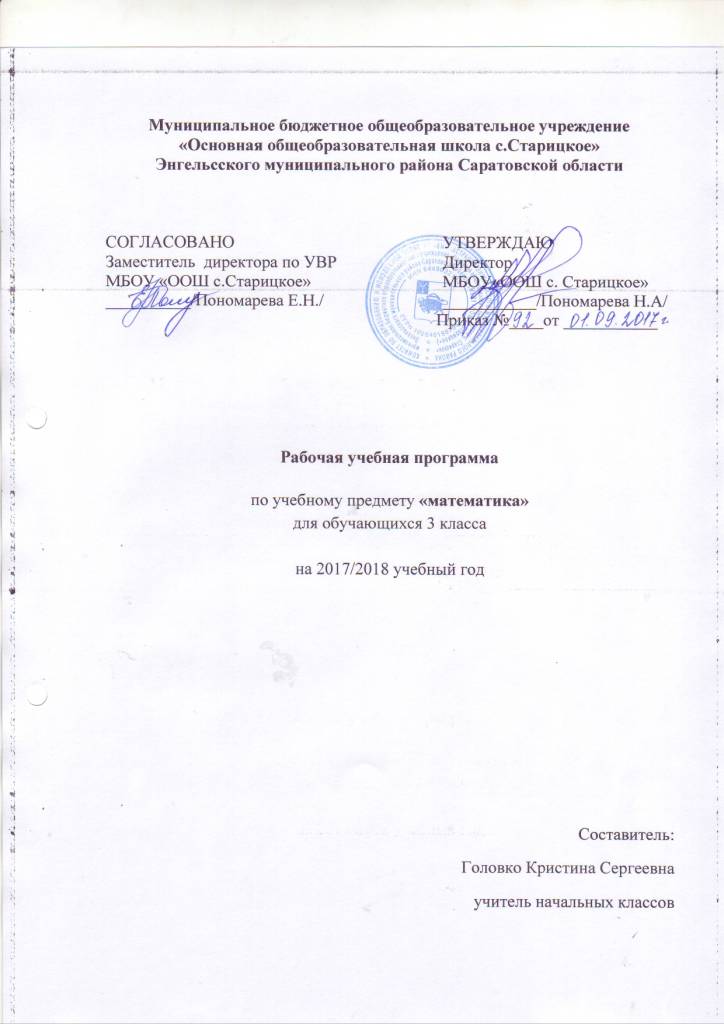 ПОЯСНИТЕЛЬНАЯ ЗАПИСКАРабочая программа составлена на основе следующих нормативных документов:- Федеральный закон Российской Федерации от 29 декабря 2012 г. N 273-ФЗ  «Об образовании в Российской Федерации».-"Федеральный государственный образовательный стандарт начального общего образования"-Программы общеобразовательных учреждений. Начальная школа(1-4). "Математика" "3 класс" автор- М.И. Башмаков, М.Г.Нефёдова - М.:АСТ: Астрель,2012г.УМК:  «Математика 3 класс». Учебник- М.И. Башмаков, М.Г.Нефёдова. Рабочая тетрадь  к учебнику «М.И. Башмаков, М.Г.Нефёдова «Математика». 3 класс  М.И. Башмаков, М.Г.Нефёдова. Данная рабочая программа адресована обучающимся 3 класса МБОУ "ООШ с.Старицкое" УМК "Планета знаний" под редакцией Петровой И.А.:Учебник "Математика.3 класс" М.И. Башмаков, М.Г.Нефёдова, - М.:АСТ: Астрель,2012г.Согласно  Учебному плану МБОУ "ООШ с. Старицкое" на 2017-2018 учебный год на изучение математики в 3 классе отводится 136 часов в год (34 учебных недели по 4 часа в неделю).ПЛАНИРУЕМЫЕ РЕЗУЛЬТАТЫ ОСВОЕНИЯ УЧЕБНОГО ПРЕДМЕТАЛичностные положительное отношение и интерес к изучению математики;ориентация на понимание причин личной успешности/неуспешности в освоении материала;умение признавать собственные ошибки.Метапредметные 	Регулятивные учитывать ориентиры, данные учителем, при освоении нового учебного материала;использовать изученные правила, способы действий, приемы вычислений, свойства объектов при выполнении учебных заданий и в познавательной деятельности;сопоставлять результаты собственной деятельности с оценкой ее товарищами, учителем;адекватно воспринимать аргументированную критику ошибок и учитывать ее в работе над ошибками.Познавательные выделять существенное и несущественное в тексте задачи, составлять краткую запись условия задачи;моделировать условия текстовых задач освоенными способами;сопоставлять разные способы решения задач;конструировать геометрические фигуры из заданных частей;находить нужную информацию в учебнике.Коммуникативные сотрудничать с товарищами при выполнении заданий в паре: устанавливать очередность действий; осуществлять взаимопроверку; обсуждать совместное решение (предлагать варианты, сравнивать способы вычисления или решения задачи);задавать вопросы с целью получения нужной информации.Предметные читать, записывать и сравнивать числа в пределах 10 000;представлять многозначное число в виде суммы разрядных слагаемых;устно выполнять сложение и вычитание чисел в пределах 10 000;письменно выполнять умножение на однозначное число в пределах 10 000; деление на однозначное число в пределах 1000;выполнять деление с остатком в пределах 100;выполнять умножение и деление на 10, 100, 1000;вычислять значение числового выражения, содержащего 3-4 действия со скобками;решать текстовые задачи в 2 действия.Содержание учебного предметаТЕМАТИЧЕСКОЕ ПЛАНИРОВАНИЕ№п/пНазвание разделаКоличествоЧасовПроектная и исследовательская деятельностьКоличество и виды контроля1Числа и величины102Умножение и деление1213Числа и фигуры1214Математические законы195Числа и величины96Выражения и равенства237Вычитаем числа178Делим на однозначное число159Делим на части191Итого:Итого:1363№п/пТема урокаКол-вочасовДата проведенияДата проведенияКорректировка№п/пТема урокаКол-вочасовпо планупо фактуКорректировкаЧисла и величиныЧисла и величиныЧисла и величиныЧисла и величиныЧисла и величиныЧисла и величины1Трёхзначные числа12Разрядные слагаемые13Сложение и вычитание по разрядам14Сложение и вычитание по разрядам15Сложение и вычитание с переходом через разряд16Сложение и вычитание десятков с переходом через сотню17Закрепление изученного18Решение текстовых задач на сложение и вычитание19Входная контрольная работа «Сложение и вычитание»110Анализ ошибок и коррекция1Умножение и делениеУмножение и делениеУмножение и делениеУмножение и делениеУмножение и делениеУмножение и деление11Таблица умножения на 2.112Таблица умножения на 4113Таблица умножения на 3114Таблица умножения на 6115Таблица умножения  на 5116Таблица умножения на 7117Таблица умножения на 8 и на 9118Закрепление изученного119Закрепление изученного120Закрепление изученного121Проверочная работа по теме «Умножение и деление»122Проект "Геометрия вокруг нас"1Числа и фигурыЧисла и фигурыЧисла и фигурыЧисла и фигурыЧисла и фигурыЧисла и фигуры23Периметр многоугольника124Единицы длины125Дециметр126Площадь прямоугольника127Кратное сравнение чисел и величин128Измерение объёма129Проект  «План сада»130Закрепление изученного. Разворот истории131Закрепление изученного132Математический тренажёр133Контрольная работа за первую четверть «Числа и фигуры»134Анализ и коррекция ошибок1Математические законыМатематические законыМатематические законыМатематические законыМатематические законыМатематические законы35Переместительный закон сложения136Переместительный законумножения137Сложение и вычитание – взаимно-обратные действия138Умножение и деление – взаимно-обратные действия139Сочетательный закон сложения140Умножение и деление на 10, 100, 1000141Сочетательный закон умножения142Проверочная работа по теме «Математические законы»143Анализ, коррекция ошибок. Математический тренажер144Распределительный закон умножения145Умножение двузначного числа на однозначное146Деление суммы на число147Закрепление изученного148Решение текстовых задач разными способами149Арифметические действия с числом 0. 150Решение текстовых задач на определение стоимости покупки151Контрольная работа по теме «Умножение и деление суммы на число152Анализ ошибок и коррекция153Исследование1Числа и величиныЧисла и величиныЧисла и величиныЧисла и величиныЧисла и величиныЧисла и величины54Определение времени по часам155Единицы измерения времени156Единицы измерения времени157Длина пути158Моделирование задач на движение159Скорость160Контрольная работа за вторую четверть 161Анализ и коррекция ошибок162Задачи на определение скорости, длины пути и времени движения1Выражения и равенства Выражения и равенства Выражения и равенства Выражения и равенства Выражения и равенства Выражения и равенства 63Выражение 164Вычисление значения выражения165Нахождение слагаемого, уменьшаемого, вычитаемого166Закрепление изученного167Решение задач168Закрепление изученного.169Проверочная работа «Выражения. Решение задач»170Масса  171Сложение с переходом через разряд172Сложение с переходом через разряд173Сложение с переходом через разряд174Решение задач на движение175Закрепление изученного176Проверочная работа «Сложение с переходом через разряд»177Математический тренажёр178Знакомство с координатами179Сложение именованных чисел180Знакомство с диаграммами181Решение нестандартных задач182Площадь квадрата183Разворот истории184Проверочная работа «Решение задач»185Анализ ошибок, коррекция. Повторение1Вычитаем числаВычитаем числаВычитаем числаВычитаем числаВычитаем числаВычитаем числа86Вычитание без перехода через разряд187Вычитание с переходом через разряд188Вычитание из круглых чисел189Сложение и вычитание чисел с переходом через разряд190Вычитание суммы из числа191Решение задач192Закрепление изученного193Контрольная работа по теме «Письменные приемы сложения и вычитания»194Анализ ошибок, коррекция. Математический тренажер195Знакомство с алгоритмом письменного умножения196Умножение двузначного числа на однозначное197Умножение трёхзначного числа на однозначное198Закрепление изученного199Единицы массы1100Литр1101Контрольная работа за третью четверть1102Анализ ошибок, коррекция. Математический тренажер1Делим на однозначное числоДелим на однозначное числоДелим на однозначное числоДелим на однозначное числоДелим на однозначное числоДелим на однозначное число103Внетабличное деление чисел1104Признаки делимости на 2, 3, 91105Оценка значения произведения1106Деление с остатком1107Алгоритм письменного деления1108Деление на однозначное число1109Закрепление изученного1110Проверочная работа «Умножение и деление на однозначное число»1111Нахождение неизвестного множителя, делимого, делителя1112Деление на круглое число1113Решение задач1114Приёмы проверки вычислений1115Приёмы проверки деления1116Контрольная работа по теме «Письменные приемы умножения и деления»1117Анализ ошибок и коррекция1Делим на частиДелим на частиДелим на частиДелим на частиДелим на частиДелим на части118Окружность и круг1119Знакомство с долями1120Круговые диаграммы1121Нахождение доли числа1122Нахождение числа по доле1123Итоговая контрольная работа1124Анализ ошибок, коррекция1125Комплексное повторение изученного1126Комплексное повторение изученного1127Комплексное повторение изученного1128Комплексное повторение изученного1129Повторение и обобщение по теме «Разрядный состав многозначных чисел». 1130Повторение и обобщение по теме «Арифметические действия с многозначными числами»1131Повторение и обобщение по теме «Геометрические фигуры и величины»1132Повторение и обобщение по теме «Числа и величины»1133Исследование «Числа и величины»1134Повторение и обобщение по теме «Геометрические фигуры»1135Защита проектов1136Обобщение 1